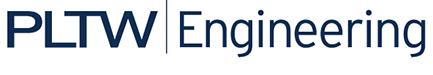 Project Report Rubric	   100 PointsElementsWeight5 Points4 Points3 Points2 Points1 – 0 PointsTotalTitle Page2%All components required for the title page have been listed.80% or more of the components required for the title page have been listed.70% or more of the components required for the title page have been listed.50% or more of the components required for the title page have been listed.Few to none of the components required for the title page have been listed.Abstract2%The abstract completely and concisely summarizes the project or report in one paragraph.The abstract summarizes the project or report.The abstract does not clearly summarize the report. Information is difficult to understand.The abstract does not completely summarize the report. Pertinent information on multiple report sections is missing or unclear.There is little to no evidence that an abstract is included in the report.Concepts15%The concepts section provides a comprehensive explanation of how major unit concepts or themes are addressed in the project.The concepts section provides an explanation of how major unit concepts or themes are addressed in the project.The concepts section provides a cursory description of how major unit concepts or themes are addressed in the project. The concepts section provides an insufficient description of how major unit concepts or themes are addressed in the project. Pertinent information is missing or unclear.There is little to no evidence that a concepts section is included in the project.Materials List10%100% of the appropriate tools and materials have been selected and listed.80% of the appropriate tools and materials have been selected and listed.70% of the appropriate tools and materials have been selected and listed.50% of the appropriate tools and materials have been selected and listed.Little to no evidence of a materials list is included.Procedure8%100% of the procedure is correctly detailed. 100% of support material is included.80% of the procedure is correctly detailed. 80% of support material is included.70% of the procedure is detailed though sequence is questionable. 70% of support material is included.50% of the procedure is detailed with major sequence errors. Major support material is missing.The procedure is missing or thoroughly incomplete. Concept Sketches10%Concept sketches are included from all team members. Design development and subsequent modifications are shown.Concept sketches are included from most team members. Design development shown. Some subsequent modifications shown.Concept sketches are included from some team members. Design development shown. No subsequent modifications shown.Concept sketches are included from one team member. Design development vaguely shown. No subsequent modifications shown.Concept sketches are incomplete or missing.Technical Drawings20%Technical drawings are included with appropriate annotations. Project could be re-created using these drawings.Technical drawings are included. Project could be re-created with assumptions using these drawings.Technical drawings are included. Project could be partially re-created using these drawings.Technical drawings are included. Project could be recreated only after consulting the design team.Technical drawings are incomplete or missing.Conclusion15%The conclusion paragraph clearly and concisely states all of the key points addressed in the report.The conclusion paragraph states the key points addressed in the report.The conclusion paragraph states most of the key points addressed in the report.The conclusion paragraph is wordy, confusing, or missing most of the key points of the report.The conclusion is incomplete or not included in the report.Content10%The information included is accurate and completely addresses each component of the assigned topic or research question.The information included adequately addresses each component of the assigned topic or research question.The information included inadequately addresses the assigned topic or research question. The information included is inaccurate.The information included does not address the assigned topic or research. There is little to no evidence of accurate content information.Documentation2.5%A wealth of high quality sources are used in the report. The sources are all properly documented in the appropriate APA or MLA format.The required number of high quality sources is used in the report. The sources are properly documented in the appropriate APA or MLA format.Fewer than the required number of sources is used in the report. Not all sources are of substantial quality. Minor APA or MLA documentation errors may exist.Few sources are included. No attempt is made to document sources using appropriate APA or MLA format.There is little to no evidence that sources are used in the report. Sources are not documented using the appropriate APA or MLA format.Grammar2.5%Punctuation, grammar, usage, and spelling are effectively used throughout the report.Minor errors in punctuation, grammar, usage, and spelling are evident, but they do not interfere with the readability of the report.Occasional errors in punctuation, grammar, usage, and spelling are evident and interfere with the readability of the report.Major errors in punctuation, grammar, usage, and/or spelling interfere with the readability of the report.The report contains significant errors in punctuation, grammar, usage, and spelling.Organization2.5%The report content has been organized using the appropriate method. The required information is easy to locate within the report.The report content has been mostly organized using a logical sequence, but some flaws exist. The required information is generally easy to locate within the report.The report content has been organized using a somewhat logical sequence. The presentation is sometimes confusing. The report content is disorganized. The required information is difficult to locate within the report.The report includes little to no evidence of organization.